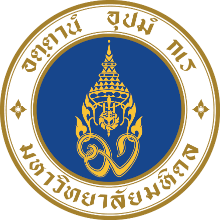 (ร่าง) กำหนดการ งานมหกรรมมหิดลเพื่อสังคมMU Social Engagement Forum 2021 (MUSEF 2021)วันอังคารที่ 9 กุมภาพันธ์ พ.ศ. 2564ณ มหิดลสิทธาคาร มหาวิทยาลัยมหิดล ศาลายา__________________________________________หมายเหตุ: กำหนดการอาจมีการเปลี่ยนแปลงได้ตามความเหมาะสมผลงานเพื่อสังคม หมายถึง ผลงานที่เป็นประโยชน์ต่อสังคมหรือท้องถิ่น ที่เกิดขึ้นโดยใช้ความเชี่ยวชาญในสาขาวิชาอย่างน้อยหนึ่ง สาขาวิชาและปรากฎผลที่สามารถประเมินได้เป็นรูปธรรม โดยประจักษ์ต่อสาธารณะ 	ผลงานที่เป็นประโยชน์ต่อสังคมนี้ต้องเป็นผลให้เกิดการเปลี่ยนแปลงในทางที่ดีขึ้น ทางด้านใดด้านหนึ่งหรือหลายด้านเกี่ยวกับ ชุมชน วิถีชีวิต ศิลปวัฒนธรรม สิ่งแวดล้อม อาชีพ เศรษฐกิจ การเมืองการปกครอง คุณภาพชีวิต หรือสุขภาพ หรือเป็นผลงานที่นำไปสู่การจดทะเบียนสิทธิบัตร หรือทรัพย์สินทางปัญญารูปแบบอื่นที่สามารถแสดงได้ เป็นที่ประจักษ์ว่าสามารถใช้แก้ปัญหาหรือพัฒนาสังคม และก่อให้เกิดประโยชน์อย่างชัดเจน หรือสร้างการเปลี่ยนแปลงจากการตระหนักและการรับรู้ปัญหาและแนวทางแก้ไขของชุมชนที่มา : ประกาศ ก.พ.อ. เรื่อง หลักเกณฑ์และวิธีการพิจารณาแต่งตั้งบุคคลให้ดำรงตำแหน่งผู้ช่วยศาสตราจารย์              รองศาสตราจารย์ และศาสตราจารย์ พ.ศ. ๒๕๖๓ หนังสือ งานวิชาการเพื่อสังคม: หลักการและวิธีการ Social-engaged Scholarship: Concept and MethodTimeActivitiesActivitiesMorning ActivitiesMorning ActivitiesMorning Activities08.00 – 09.00 Registration/ Poster exploringRegistration/ Poster exploring09.00 – 09.30Opening Ceremony Opening Ceremony 09.30 – 10.15Keynote Speaker Sharing Keynote Speaker Sharing 10.15 – 11.15Panel Discussion Panel Discussion 11.15 – 12.15Dialogue SessionDialogue Session12.15 – 13.00LunchLunchAfternoon ActivitiesAfternoon ActivitiesAfternoon Activities13.00 – 16.15Breakout SessionsBreakout Sessions13.00 – 16.15Oral Presentation (30 min/slot)Workshop (90 min/workshop)13.00 – 16.1513.00 – 13.30: Slot 113.00 – 14.30: Slot 1-413.00 – 16.1513.30 – 14.00: Slot 214.30 – 14.45: Break 13.00 – 16.1514.00 – 14.30: Slot 314.45 – 16.15: Slot 1-413.00 – 16.1514.30 – 14.45: Break13.00 – 16.1514.45 – 15.15: Slot 413.00 – 16.1515.15 – 15.45: Slot 513.00 – 16.1515.45 – 16.15: Slot 6Poster Presentation & Sharing Space/Sharing Corner/ Booth (All Day)Poster Presentation & Sharing Space/Sharing Corner/ Booth (All Day)Poster Presentation & Sharing Space/Sharing Corner/ Booth (All Day)รูปแบบการนำเสนอผลงานประเภทผลงานเพื่อสังคมPoster Presentation (แบบฟอร์ม MUSEF-01)การรับใช้ชุมชนรอบมหาวิทยาลัยและวิทยาเขต (กาญจนบุรี, นครสวรรค์,อำนาจเจริญ)เยาวชนผู้สูงอายุสุขภาพสิ่งแวดล้อมกลุ่มผู้ขาดโอกาสในการเข้าถึงทรัพยากร (Inclusiveness)วัฒนธรรมOral Presentation (แบบฟอร์ม MUSEF-01)การรับใช้ชุมชนรอบมหาวิทยาลัยและวิทยาเขต (กาญจนบุรี, นครสวรรค์,อำนาจเจริญ)เยาวชนผู้สูงอายุสุขภาพสิ่งแวดล้อมกลุ่มผู้ขาดโอกาสในการเข้าถึงทรัพยากร (Inclusiveness)วัฒนธรรมWorkshop (แบบฟอร์ม MUSEF-02)การรับใช้ชุมชนรอบมหาวิทยาลัยและวิทยาเขต (กาญจนบุรี, นครสวรรค์,อำนาจเจริญ)เยาวชนผู้สูงอายุสุขภาพสิ่งแวดล้อมกลุ่มผู้ขาดโอกาสในการเข้าถึงทรัพยากร (Inclusiveness)วัฒนธรรม